Publicado en Llafranc el 02/04/2020 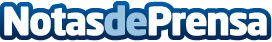 Previsión post-confinamiento de Kim's Camping: vacaciones de proximidad al aire libreLa previsión es compartida por la Confederación de campings del mediterráneo: el fin del confinamiento mostrará una cara inédita de la sociedad. Las cercanas vacaciones estivales podrían ver un auge de la demanda de alojamiento de camping, como consecuencia al confinamiento forzado por la crisis del coronavirusDatos de contacto:Ricard MenorResponsable Medios Digitales690261370Nota de prensa publicada en: https://www.notasdeprensa.es/prevision-post-confinamiento-de-kims-camping Categorias: Viaje Sociedad Cataluña Entretenimiento Turismo http://www.notasdeprensa.es